ВАЖНО! В соответствии с пунктом 4 статьи 24.7 Федерального закона от 24 июня 1998 г. № 89-ФЗ «Об отходах производства и потребления» собственники твердых коммунальных отходов обязаны заключить договор на оказание услуг по обращению с ТКО с региональным оператором.Обязанность заключить договор возлагается на собственника объекта недвижимости.В случае передачи объекта недвижимости в аренду, с возложением обязанности оплаты коммунальных услуг на арендатора, обязанность заключить договор возлагается на арендатора, а обязанность по предоставлению информации об арендаторе на собственника. ПОРЯДОК ЗАКЛЮЧЕНИЯ ДОГОВОРА С РЕГИОНАЛЬНЫМ ОПЕРАТОРОМ ТКО Заполните бланк заявления. Заполните ВСЕ поля заявления. Удостоверьте подписью и печатью (при наличии) заявление.3.Сделайте электронные копии всех документов (заявления, документов, указанных в заявлении и приложениях) и направьте на электронную почту: info@cks174.ru (в теме письма укажите ваш ИНН и название организации). 4. Просьба высылать полный пакет документов в одном письме. Правильно и полностью заполненное заявление, и полный пакет документов значительно ускорит процесс подготовки договора.5. Подготовьте и вышлите карту-схему расположения контейнерной площадки. Укажите возможность проезда (есть ли шлагбаум, телефон, ключ, временные ограничения и другие нюансы проезда к контейнерам)6.Дождитесь сообщения о готовности договора по телефону или на электронную почту указанные в заявлении.Получите оригинал договора способом, указанным в заявленииВНИМАНИЕ! В случае уклонения от заключения договора, региональный оператор будет вынужден обратиться в суд с иском о понуждении к заключению договора с отнесением на собственника всех судебных издержек.      Генеральному директору                                                                                      ООО «ЦКС»Исх№___________от _________________________	                                                                               Камилову З.Б.                                                                                      От ____________________ЗаявлениеПросим заключить договор на транспортирование и размещение отходов от предприятия, находящегося по адресу: _______________________________________________________Сведения о контейнерах и адресах их расположенияВид деятельности _________________________________________________ ФЗ№__________________Ответственное лицо по договору_______________________________________________________Контактный телефон_______________________________Адрес эл. Почты___________________________________Начало действия договора с _________________________Способ получения платежных документов (акт, счет):Виды отходов, образующихся при работе предприятия (может быть несколько): Согласие на обработку персональных данных:Во исполнение требований Федерального закона от 27.07.2006 № 152–ФЗ «О персональных данных», даю согласие Общество с ограниченной ответственностью «Центр коммунального сервиса» (далее – Региональный оператор) на:1. Обработку Оператором моих персональных данных, а именно:- фамилия, имя, отчество;- паспортные данные (серия, номер, дата выдачи, кем выдан, код подразделения);- дата и место рождения;- адрес регистрации;- контактные данные (номер телефона, адрес электронной почты);- площадь помещений, количество сотрудников, зарегистрированных и проживающих жильцов и иные сведения, необходимые для начисления (расчета, перерасчета) платежей за предоставленные Услуги;- сведения о лицевых счетах и договорах о предоставлении Услуг ;- сведения о начислениях, платежах, пенях, задолженности по оплате Услуг, в следующих целях:- проведение начислений и перерасчетов, обмен данными с организациями, осуществляющими прием платежей за предоставленные Услуги;- печать счетов с внесением в них данных о начислениях и задолженности, доставка счетов на оплату Услуг;- организация процессов по взысканию образовавшейся задолженности по оплате Услуг;- информирование посредством почтовой, телефонной связи и электронной почты о действующих тарифах, о размере задолженности, о порядке оплаты Услуг;- работа с обращениями потребителей Услуг.Под обработкой понимается сбор, запись, систематизация, накопление, хранение, уточнение (обновление, изменение), извлечение использование, передача (предоставление, доступ), обезличивание, блокирование, удаление и уничтожение, как с помощью средств автоматизации, так и без их использования.2. Передачу персональных данных для дальнейшей обработки с соблюдением требований по обеспечению безопасности персональных данных при их обработке организациями, осуществляющими сбор платежей (ПАО «Сбербанк», АО «Челябинвестбанк» и иными кредитными организациям), а также третьими лицами, определенными Оператором, перечень которых может быть опубликован на официальном сайте оператора, для чего предоставляю согласие на обмен персональными данными между указанными лицами в объеме и с целями, определенными в п. 1 настоящего согласия.Согласие действует до момента достижения целей обработки персональных данных либо до момента утраты необходимости в достижении этих целей и может быть отозвано Субъектом или его законным представителем путем направления письменного заявления в адрес Оператора. В случае отзыва Субъектом согласия, Оператор вправе продолжить обработку персональных данных без согласия Субъекта при наличии оснований, предусмотренных действующим законодательством Российской Федерации.Достоверность информации, предоставленной для расчета размера платы за услуги по обращению с ТКО, указанной в настоящем приложении, подтверждаю. С порядком оплаты указанных услуг согласен.Заявитель:                                        / ФИО: _________________________/                                                                                Nп/пАдрес контейнерной площадкиОбъем контейнеровКол. контейнеровГрафик вывозаN п/пКатегория объектаРасчетная единицаКоличественный показатель1.Административные здания (банки, отделения связи, офисы)1 сотрудник2.Предприятие торговли (магазин, павильон, супермаркет, рынок, универсам)1 кв.м. торговой площади3.Предприятия торговли (палатка, киоск, склад, база)1 кв. м. общей площади4.Предприятия транспортной инфраструктуры(АЗС, автомастерская, СТО, автостоянка, гараж, парковка, автомойка)1 машино - место5.Вокзал/аэропорт1 пассажир6.Дошкольные и учебные заведения (детский сад, школа, ВУЗ)1 обучающийся7.Кинотеатр, библиотека, дом творчества, спорт клуб, кафе, салон красоты, гостиница, общежития, баня1 место8.Мастерская по ремонту: бытовой техники, обуви, ключей, одежды; химчистка, аптека1 кв. м. общей площади9.Кладбище1 га10.Организация оказывающая ритуальные услуги1 рабочее место11.Медицинские учреждения (больницы, стационар, санаторий)1 койко/место12.Поликлиники1 посещение13.Многоквартирные дома1 проживающий14.Индивидуальные жилые дома1 проживающий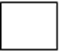 юридический адрес (курьерская доставка, Почта РФ);фактический адрес (курьерская доставка);в офисе регионального оператора;электронная почта;система электронного документооборота ЭДО (Сбис, Диадок).Наименование отходов в соответствие с ФККО*Код по ФККОКласс опасности